Федеральное государственное бюджетное образовательное учреждениевысшего образования«Красноярский государственный медицинский университетимени  профессора В.Ф. Войно - Ясенецкого»Министерства здравоохранения Российской ФедерацииФармацевтический колледжДневникУчебной практикипо  МДК 07.03 «Теория и практика лабораторных иммунологических исследований»Шустовой Нины АлександровныФИОМесто прохождения практики с «31» марта 2020 г.   по   «03» апреля 2020 г.Руководители практики:Воронова М.ФКрасноярск, 2020Содержание1. Цели и задачи практики 2. Знания, умения, практический опыт, которыми должен овладеть студент после прохождения практики 3. Тематический план 4. График прохождения практики 5. Инструктаж по технике безопасности 6.  Содержание и объем проведенной работы 7. Манипуляционный лист (Лист лабораторных / химических исследований) 8. Отчет (цифровой, текстовой) Цель учебной практики «Теория и практика лабораторных иммунологических исследований» состоит в закреплении и углублении  теоретической подготовки обучающегося, приобретении им практических  умений, формировании компетенций, составляющих содержание профессиональной деятельности медицинского технолога.Задачи: 1.Ознакомление со структурой иммунологической лаборатории и организацией рабочего места медицинского технолога ;2.Проведение основных и дополнительных лабораторных исследований для дифференциальной диагностики заболеваний иммунной системы; 3.Проведение исследований на современном лабораторном оборудовании;4.Обучение студентов оформлению медицинской документации;5.Формирование основ социально-личностной компетенции путем приобретения студентом навыков межличностного общения с медицинским персоналом и пациентами;Программа учебной практики.    В результате прохождения практики студенты должны уметь самостоятельно:Организовать рабочее место для проведения лабораторных исследований.Подготовить лабораторную посуду, инструментарий и оборудование для анализов.Приготовить растворы, реактивы, дезинфицирующие растворы.Провести дезинфекцию биоматериала, отработанной посуды, стерилизацию инструментария и лабораторной посуды.Провести прием, маркировку, регистрацию и хранение поступившего биоматериала.Регистрировать проведенные исследования.Вести учетно-отчетную документацию.Пользоваться приборами в лаборатории.Выполнять методики определения веществ согласно алгоритмамПо окончании практики студент долженпредставить в колледж следующие документы:Дневник с оценкой за практику, заверенный подписью общего руководителя и печатью ЛПУ.Характеристику, заверенную подписью руководителя практики и печатью ЛПУ.Текстовый отчет по практике (положительные и отрицательные стороны практики, предложения по улучшению подготовки в колледже, организации и проведению практики).Выполненную самостоятельную работу.Аттестационный лист.В результате учебной практики обучающийся должен:	Приобрести  практический опыт:ПО. 2 Проведение основных и дополнительных лабораторных исследований для дифференциальной диагностики заболеваний органов кроветворения;ПО. 3 Современные методы постановки оценки иммунного статуса;Умения:
У.7 дифференцировать патологические клетки крови при подсчете лейкоцитарной формулы;У.8 проводить контроль качества гематологических исследований;У.9 проводить основные и дополнительные методы оценки состояния клеточного и гуморального иммунитета;У.10 работать на современном медицинском и лабораторном оборудовании;У.11 проводить контроль качества иммунологических исследований;Знания:
З.13 роль и место клинической иммунологии в современной диагностической медицине;З.14 строение и функции иммунной системы;З.15 основные иммунопатологические процессы;З.16 принципы оценки клеточного и гуморального иммунитета, нарушений лимфо- и миелопоэза;З.17 основные признаки пролиферации, дисплазии, метаплазии, фоновых процессов;Прохождение данной учебной практики направлено на формирование общих (ОК) и профессиональных (ПК) компетенций:ПК 7.1. Готовить рабочее место и аппаратуру для проведения клинических лабораторных исследований.ПК 7.2. Осуществлять высокотехнологичные клинические лабораторные     исследования биологических материалов.ПК 7.3. Проводить контроль качества высокотехнологичных клинических лабораторных исследований.ПК 7.4. Дифференцировать результаты проведенных исследований с позиции «норма - патология».ПК 7.5. Регистрировать результаты проведенных исследований.ПК 7.6. Проводить утилизацию биологического материала, дезинфекцию и стерилизацию использованной лабораторной посуды, инструментария, средств защиты.Тематический план учебной практикиГрафик прохождения практики.Лист лабораторных исследований.8 семестр2. Текстовой отчетОбщий руководитель практики   ________________  ____________________                                                              (подпись)                              (ФИО)М.П.организацииДень 1.1. Нормативные документы, регламентирующих работу цитологической лаборатории 1. Приказ №380 от 25.12.1997 «СОСТОЯНИИ И МЕРАХ ПО СОВЕРШЕНСТВОВАНИЮ ЛАБОРАТОРНОГО ОБЕСПЕЧЕНИЯ ДИАГНОСТИКИ И ЛЕЧЕНИЯ ПАЦИЕНТОВ В УЧРЕЖДЕНИЯХ ЗДРАВООХРАНЕНИЯ РОССИЙСКОЙ ФЕДЕРАЦИИ» 2. ПРИКАЗ МЗ РФ №117 от 3 мая 1995 г. «ОБ УЧАСТИИ КЛИНИКО - ДИАГНОСТИЧЕСКИХ ЛАБОРАТОРИЙ ЛЕЧЕБНО - ПРОФИЛАКТИЧЕСКИХ УЧРЕЖДЕНИЙ РОССИИ В ФЕДЕРАЛЬНОЙ СИСТЕМЕ ВНЕШНЕЙ ОЦЕНКИ КАЧЕСТВА КЛИНИЧЕСКИХ ЛАБОРАТОРНЫХ ИССЛЕДОВАНИЙ» 3. ПОСТАНОВЛЕНИЕ ПРАВИТЕЛЬСТВА РФ №30 от 22 января 2007 г. «ОБ УТВЕРЖДЕНИИ ПОЛОЖЕНИЯ О ЛИЦЕНЗИРОВАНИИ МЕДИЦИНСКОЙ ДЕЯТЕЛЬНОСТИ» 4. ПРИКАЗ МЗ РФ № 109 от 21 марта 2003 г. «О СОВЕРШЕНСТВОВАНИИ ПРОТИВОТУБЕРКУЛЕЗНЫХ МЕРОПРИЯТИЙ В РОССИЙСКОЙ ФЕДЕРАЦИИ» 5. СанПиН 2.1.3.2630-10 "Санитарно-эпидемиологические требования к организациям, осуществляющим медицинскую деятельность"6. СП 1.3.2322-08 «Безопасность работы с микроорганизмами III-IV групп патогенности (опасности) и возбудителями паразитарных болезней», 7.СанПиН 2.1.7.2790-10 "Санитарно-эпидемиологические требования к обращению с медицинскими отходами".2. " Утилизация отходов различных классов, преимущество и недостатки методов утилизации"Утилизация отходов производится с помощью нормативного документа: СанПиН 2.1.7.2790-10 "Санитарно-эпидемиологические требования к обращению с медицинскими отходами".3.  Организация иммунологической лаборатории. Лаборатория должна иметь 2 входа: один — для персонала, второй — для приема биологического материала на исследования. На входных дверях должно быть обозначено название лаборатории и размещен международный знак «Биологическая опасность».  Производственные помещения лаборатории разделяют на «заразную» и «чистую» зоны. В «заразной» зоне выполняют любые виды работ с микроорганизмами и биологическим материалом. «Чистая» зона предназначена для тех видов деятельности, при которых невозможен контакт с патогенными биологическими агентами.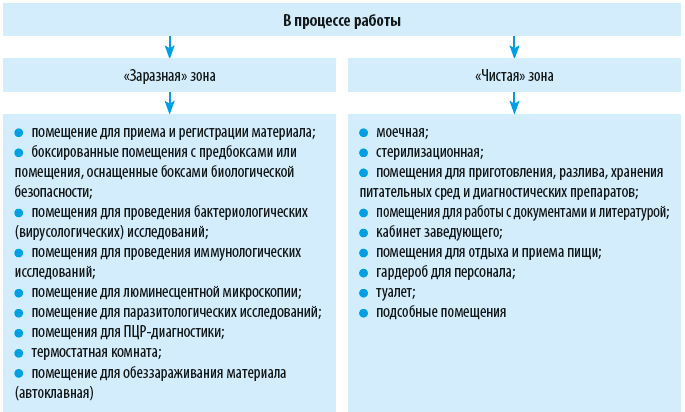 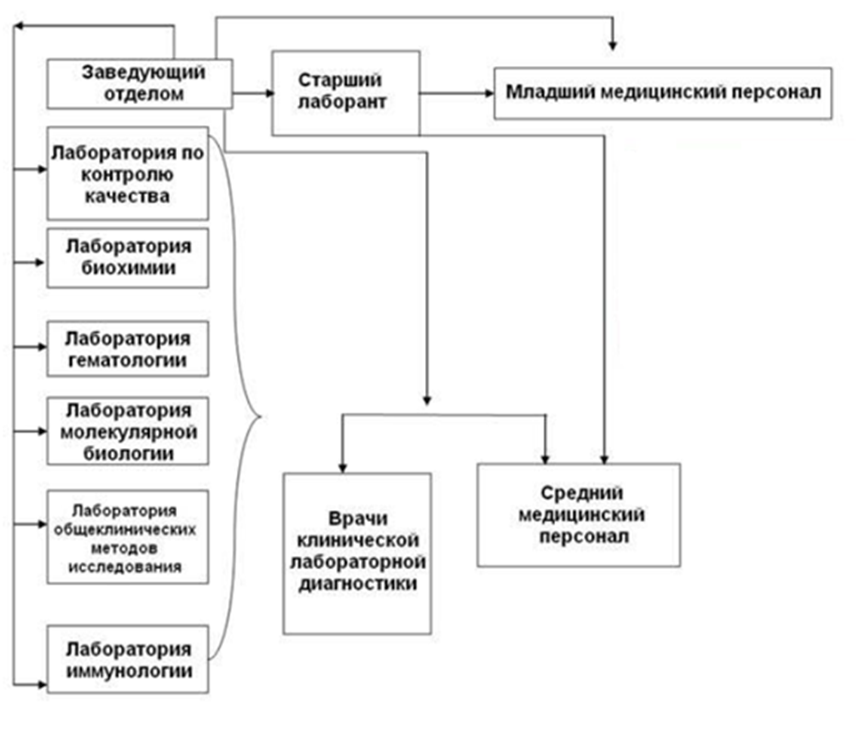 Организация иммунологической лаборатории: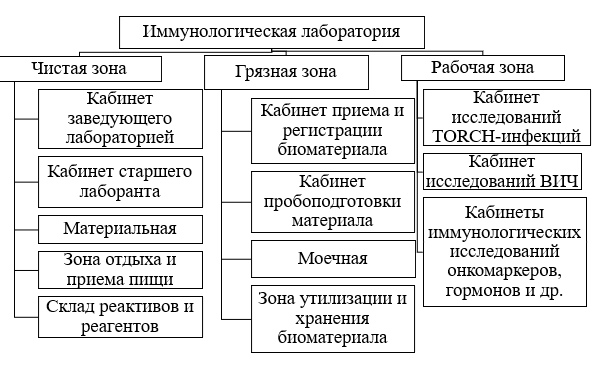 4. Вакутейнеры, для иммунологических исследований.Использование вакуумных пробирок с разноцветными крышечками позволяет медицинским специалистам точно знать, где какие пробы находятся. Кроме того, разделение пробирок по цветам снижает вероятность случайно перепутать образцы анализов.Для иммунологического исследования забор крови осуществляются в следующие  вакутейнеры:Вакуумные пробирки (вакутейнеры) с красной крышкой, не содержащую антикоагулянт, но содержащие активатор свертывания используется для сбора сыворотки на тестирование на наличие инфекционных заболеваний, или скрининга донорской крови.Золотые или красно-серые пробирки известные, как «тигр-пробирки» содержат активатор свертывания и гель — используются для разделения сыворотки крови.Вакуумные пробирки (вакутейнеры)  с желтой крышкой, содержащие разделительный гель. Желтая пробирка с гелем и активатором свертывания позволяет получать сыворотку с четким отделением от форменных элементов. Разделитель-гель во время центрифугирования создает надежный барьер, благодаря которому разделяется сыворотка, предназначенная для проведения исследований, и форменные элементы крови.День 2.«Методы исследования в иммунологической лаборатории».2. Преаналитичсекий этап иммунологического исследования Преаналитический этап иммунологического исследования включает:Внелабораторно:Постановка диагноза лечащим врачом пациента и заполнение направления на исследованиеИнформирование пациента о подготовке к исследованиюВзятие биоматериала у пациентаДоставка биоматериала в лабораториюВнутрилабораторно:Прием биоматериала сотрудником лабораторииСортировка биоматериалаРегистрация биоматериалаБиологическим материалом в иммунологической лаборатории является венозная кровь в количестве 1 мл цельной крови для 3-4 иммуноанализов строго в соответствии количеству обьема крови для иммунологических вакутейнеров.В направлении на лабораторные исследования (заявке) должны быть отображены следующие данные:
- дата и время назначения; - дата и время взятия крови (сбора биологического материала); - фамилия и инициалы пациента;- отделение, номер истории болезни, номер палаты;- возраст, пол;- диагноз;- время приема последней дозы препаратов, способных повлиять на результата анализа;- фамилия и инициалы лечащего врача, назначившего исследование;- перечень необходимых исследований;- подпись специалиста, проводившего взятие крови или другого биологического материала.
Транспортировка  и хранение При необходимости более длительного транспортирования в лабораторию образцы свернувшейся крови (обычно свертывание происходит в течение 30 мин), предназначенные для получения сыворотки, должны быть отцентрифугированы на месте не позднее, чем через 1 ч после взятия образца. Кровь для получения сыворотки или плазмы центрифугируют в течение 10-15 мин при ускорении 1000-1200 g (оборотов в минуту) при температуре 20 °С - 22 °С. Транспортировка должна производиться в специальных флаконах для гемокультур (вакутейнерах) при комнатной температуре или при 37 градусах С без тряскиХранение образцов сыворотки крови допустимо  при температуре холодильника 4 °С в течение до четырех дней. Критерии для отказа в принятии лабораторией биоматериала на исследования:

- расхождение между данными заявки и этикетки (инициалы, дата, время и т.д.);
- отсутствие этикетки на емкости для взятия пробы (контейнере или пробирке);
- невозможность прочесть на заявке и/или этикетке паспортные данные пациента;
- отсутствие названия отделения, номера истории болезни, фамилии лечащего врача, подписи процедурной сестры, четкого перечня необходимых исследований;
- гемолиз (за исключением исследований, на которые наличие гемолиза не влияет);
- взятый материал находится в несоответствующей емкости (то есть материал взят не с тем антикоагулянтом, консервантом и др.);
- наличие сгустков в пробах с антикоагулянтом;
- материал взят в вакуумные емкости с просроченным сроком годности.Регистрация биоматериалаПроводится в электронной информационной базе ЛИС и/ или в журналах регистрации. Форма журнала произвольная, обязательно содержащая ФИО пациента, его регистрационный номер, номер пробирки, номер истории болезни, фамилию лаборанта и результат исследованияДокументы, регламентирующие преаналитический этапГОСТ ISO 9001-2011 Системы менеджмента качества. Требования  ГОСТ Р ИСО 15189-2009 Лаборатории медицинские. Частные требования к качеству и компетентности. ГОСТ Р 53079.3-2008 Обеспечение качества клинических лабораторных исследований. Национальный стандарт РФ. Часть 3.ГОСТ Р 53079.4-2008 Технологии лабораторные клинические . Обеспечение качества клинических лабораторных исследований. Часть 4. Правила ведения преаналитического этапа.День 3Клеточный иммунитетСхема исследования гуморального иммунитетаДень 4 Гуморальный иммунитетСхема исследование гуморального иммунитетаДень 5Диагностика иммунодефицитных состояний Методы исследования системы комплементаЗадача.Больной Т., 27 лет, неоднократно обращался к врачу по поводу рецидивирующих ОРВИ, трахеобронхита, слабости, недомогания. Из анамнеза установлено, что в течение года 6 раз переболел ОРВИ, трижды осложнявшихся трахеобронхитом. В течение 3-х месяцев отмечает субфебрилитет, сухой кашель, рецидивирующие везикулезные высыпания на слизистой полости рта.

Объективно: пониженного питания, кожа бледная, на слизистой полости рта белый налет, эрозии, периферические лимфоузлы увеличены, в легких ослабленное дыхание, сухие рассеянные хрипы по всей поверхности. Печень, селезенка не увеличены.Общий анализ крови: эритроциты – 4,0х1012 /л, Hb – 120 г/л, лейкоциты – 3,2х109 /л, палочкояд. – 7%, с/яд – 79%, эоз. – 0%, мон – 2%, лимф – 12 %, СОЭ – 10 мм/ч.ВИЧ-инфекция.
 Исследование крови на антитела к ВИЧ методом ИФА и в иммуноблоте.
Вторичный иммунодефицит на фоне другой патологии.
 Выраженная иммунодепрессия клеточного звена иммунитета, повышение уровня ЦИК, снижение фагоцитарной активности НФ. Цитотоксическое действие ВИЧ.Табл.3 «Методы исследования  фагоцитарного звена»ОК 1Понимать сущность и социальную значимость своей будущей профессии, проявлять к ней устойчивый интерес.ОК 2 Организовывать собственную деятельность, определять методы и способы выполнения профессиональных задач, оценивать их эффективность и качество.ОК 3 Решать проблемы, оценивать риски и принимать решения в нестандартных ситуациях.ОК 4 Осуществлять поиск, анализ и оценку информации, необходимой для постановки и решения профессиональных задач, профессионального и личностного развития.ОК 5 Использовать информационно-коммуникационные технологии для совершенствования профессиональной деятельности.ОК 6 Работать в коллективе и команде, эффективно общаться с коллегами, руководством, потребителями.ОК 7 Ставить цели, мотивировать деятельность подчиненных, организовывать и контролировать их работу с принятием на себя ответственности за результат выполнения заданий.ОК 8 Самостоятельно определять задачи профессионального и личностного развития, заниматься самообразованием, осознанно планировать повышение квалификации.ОК 9 Быть готовым к смене технологий в профессиональной деятельности.ОК 10 Бережно относиться к историческому наследию и культурным традициям народа, уважать социальные, культурные и религиозные различия.ОК 11 Быть готовым брать на себя нравственные обязательства по отношению к природе, обществу и человеку.ОК 12 Оказывать первую медицинскую помощь при неотложных состояниях.ОК 13 Организовывать рабочее место с соблюдением требований охраны труда, производственной санитарии, инфекционной и противопожарной безопасности.ОК 14 Вести здоровый образ жизни, заниматься физической культурой и спортом для укрепления здоровья, достижения жизненных и профессиональных целей.№Наименование разделов и тем практикиНаименование разделов и тем практикиВсего часов№Наименование разделов и тем практикиНаименование разделов и тем практикиВсего часов№Наименование разделов и тем практикиНаименование разделов и тем практикиВсего часов8семестр8семестр8семестр361Ознакомление с правилами работы : - изучение нормативных документов, регламентирующих санитарно-противоэпидемический режим в КДЛ.Ознакомление с правилами работы : - изучение нормативных документов, регламентирующих санитарно-противоэпидемический режим в КДЛ.22Организация рабочего места:- приготовление реактивов, подготовка оборудования, посуды для исследованияОрганизация рабочего места:- приготовление реактивов, подготовка оборудования, посуды для исследования33Определение иммунологических показателей -клеточного звена-гуморального звена- систему комплементаОпределение иммунологических показателей -клеточного звена-гуморального звена- систему комплемента244Регистрация результатов исследования.Регистрация результатов исследования.25Выполнение мер санитарно-эпидемиологического режима :- проведение мероприятий по стерилизации и дезинфекции лабораторной посуды, инструментария, средств защиты; - утилизация отработанного материала.Выполнение мер санитарно-эпидемиологического режима :- проведение мероприятий по стерилизации и дезинфекции лабораторной посуды, инструментария, средств защиты; - утилизация отработанного материала.4Вид промежуточной аттестацииВид промежуточной аттестацииЗачет1          Итого          Итого          Итого36№ п/пДатаЧасыоценкаПодпись руководителя.162636465666Исследования.итогИсследования.123456Исследование  клеточного звена иммунной системыИсследование гуморального звена иммунной системыИсследование системы комплементаПроведение исследований методом ИФАУчастие в контроле качестваУмения, которыми хорошо овладел в ходе практики:Самостоятельная работа:Помощь оказана со стороны методических и непосредственных руководителей:Замечания и предложения по прохождению практики:Класс отходовХарактеристика классаУтилизационная тараСпособ утилизацииПреимущество методаНедостаток методаКласс А(неопасные)Отходы, не имеющие контакта с биологическими жидкостями пациентов, инфекционными больными, нетоксичные отходыБелые полиэтиленовые многоразовые емкости или одноразовые пакеты с маркировкой. Многоразовая тара после сбора и опорожнения подлежит мытью и дезинфекции. Тара заполняется полностьюУничтожение или захоронены на полигоне ТБО ( Твердые Бытовые Отходы) Простота и сравнительная быстрота исполнения. Отсутствие риска инфицирования людей, взаимодействующих с данными отходами.Для данной категории отходов недостатков нетКласс Б(Опасные)Потенциально инфицированные отходы - имеющие контакт с биологическими жидкостями пациентов Желтые одноразовые полиэтиленовые пакеты и контейнеры с маркировкой, закрепленные на специальных стойках (тележках). Тара заполняется на ¾ после чего производится удаление воздуха и гермитизацияПосле дезинфекции физическими методами (автоклав, пароформалиновые камеры и тд) отходный материал уничтожаются на специальных установках по обезвреживанию отходов ЛПУ термическими методами. Органические отходы собираются в одноразовую твердую герметическую упаковку. Сбор острого инструментария осуществляется отдельно от других видов отходов в одноразовую твердую упаковку.Простота и сравнительная быстрота исполнения. Возможность осуществить сбор, хранение и утилизацию самими сотрудниками медицинских организаций.Есть риск инфицирования людей, взаимодействующих с данными отходамиКласс В (чрезвычайно опасные)Материалы, контактирующие с больными особо опасными инфекциями.Красные одноразовые пакеты и контейнеры с плотно прилегающей крышкойПосле дезинфекции упакованные отходы собирают: в специально оборудованную комнату временного хранения (с вентиляцией, бактерицидными лампами, приборами для мытья и дезинфекции) и уничтожаются на специальных установках по обезвреживанию отходов ЛПУ термическими методами. Простота исполнения. Возможность осуществить сбор, хранение и утилизацию самими сотрудниками медицинских организаций. Увеличена длительность исполнения утилизации. Есть риск инфицирования людей, взаимодействующих с данными отходамиКлас Г Токсикологически опасные (Отходы близкие к промышленным)Отходы от лекарственных и диагностических препаратов, цитостатики, ртутьсодержащие предметыЧерная одноразовая герметичная упаковка с маркировкой.Дезинфекция и утилизация специальными службами с лицензией на этот вид деятельности. Захоронение на специальном полигоне, без обеззараживанияМинимизирован риск для сотрудников медицинской организации Трудоемкость и длительность исполнения Риск отравления и различных неблагоприятных последствий для людей, взаимодействующих с этими отходамиКлас Д Радиоактивные отходыВсе виды отходов, содержащие радиоактивные компоненты.Цвет тары синий. Обязательна специальная метка «радиоактивно» - жидкости собирают в специализированные герметичные контейнеры - Любые вещества с активностью излучения выше установленной нормы собирают в пластиковые или бумажные пакеты, которые складываются в герметично закрывающуюся экранированную емкостьСбор, дезинфекцию и утилизацию этих отходов проводят специализированные организации с лицензией на этот вид деятельности. Когда радиационный фон приходит в норму, мусор утилизируют на обычном полигоне для ТБО.Минимизирован риск для сотрудников медицинской организацииТрудоемкость и длительность исполнения. Риск радиоактивного поражения для людей, взаимодействующих с этими отходамиМетодПринцип методаПреимуществаНедостаткиРИФ  - РеакцияИммуноФлюоресценции(метод Кунса).Прямой метод РИФ основан на том, что антигены тканей или микробы, обработанные иммунными сыворотками с антителами, 45 меченными флюорохромами, способны светиться в УФ-лучах люминесцентного микроскопа. Бактерии в мазке, обработанные такой люминесцирующей сывороткой, светятся по периферии клетки в виде каймы зеленого цвета. Непрямой метод РИФ заключается в выявлении комплекса антиген - антитело с помощью антиглобулиновой (против антитела) сыворотки, меченной флюорохромом.Высокая чувствительность методаВысокая специфичностьНебольшое количество расходных материаловОтносится к методам экспресс- диагностики, так как в течение нескольких часов можно получить ответ, а также возможно провести эпидемиологический анализ инфекционной заболеваемости.Недолгое хранение материалов для исследование.Оценка результатов весьма субьективнаРСК -Реакция Связывания КомплементаРСК ставят в два приема: вначале соединяют антиген с испытуемой сывороткой крови, в которой отыскивают антитело, а затем добавляют комплемент. Если антиген и антитело соответствуют друг другу, то образуется иммунный комплекс, который связывает комплемент. При отсутствии в сыворотке антител иммунный комплекс не образуется и комплемент остается свободным.Высокая чувствительность метода;Относится к методам экспресс-диагностики.Позволяет оценить эффективность вакцинопрофилактики;Относительная достоверность из-за ранней иммунизации;Не редки ложноположительные результатыИФА-ИммуноФерментный анализПри взаимодействии специфического антитела с антигеном происходит активация фермента, и именно количество образованных продуктов цветной (ферментативной) реакции, определяемое по интенсивности их окрашивания, позволяет оценить количество антигенов или антител во взятом для исследования материале. Таким образом, иммуноферментный анализ позволяет провести качественную и количественную диагностику определённой инфекции.Высокая чувствительностьВысокая специфичность методаШирокий спектр выявляемых инфекций,Относится к экспресс диагностикеОтносительная простота методаОтслеживание динамики иммунного ответа и патологического процессаНе строгая специфичность  - не возможно выявить собственно самого возбудителяПроточнаяцитометрияОснован на регистрации флюоресценции и светорассеяния от каждой отдельно взятой клетки в клеточной суспензии. Суспензия клеток под давлением подается в проточную ячейку, где за счет разности давлений между образцом и обтекающей жидкостью клетки, находясь в ламинарном потоке жидкости, 36 выстраиваются в цепочку друг за другом (т.н. гидродинамическое фокусирование). Клетки одна за другой проходят через лазерный луч, а высокочувствительные детекторы, расположенные вокруг проточной ячейки регистрируют флюоресценцию и рассеянное лазерное излучение каждой клетки.Объективность оценки результатов (не на глаз а с использованием анализаторных систем оценивающих интенсивность флюоресценции)Возможность провести анализ большого количества элементов  за короткое время  за счет высокой скоростиВозможность детектирование субпопуляций клеток, измерение параметров редко встречающихся клеток;Высокая сложность исполнения и необходимость наличия специально обученного персоналаВысокая стоимостьНевозможность цифровой визуализацииПЦР -ПолимеразнаяЦепная Реакция -Заключается в многократном копировании (амплификации) в пробирке определенных участков ДНК в процессе повторяющихся температурных циклов. На каждом цикле амплификации синтезированные ранее фрагменты вновь копируются ДНК-полимеразой. Благодаря этому происходит многократное увеличение количества 46 специфических фрагментов ДНК, что значительно упрощает дальнейший анализ.Прямое определение наличия возбудителей; высокая специфичность; высокая чувствительность; универсальность процедуры выявления различных возбудителей; высокая скорость получения результата анализа; возможность диагностики не только острых, но и вялотекущих, скрытых инфекций.Высокая сложность исполнения и необходимость наличия специально обученного персоналаВысокая стоимость  реактивов и оборудованияВыявление ДНК как живого так и погибшего микроорганизма.Получение ложноотрицательных и ложноположительных результатовВозможность перекрестной реакцииэлиминация возбудителя не ранее 4-8 недель;вероятность контаминацииКлеточный  иммунитетУровни обследованияУровни обследованияУровни обследованияКлеточный  иммунитетРайонная поликлиникаЛаборатория при стационарахСпециализированные лабораторииКлеточный  иммунитетОбщий анализ кровиПодсчет количества лимфоцитов в периферической кровиПостановка кожных аллергических проб, (например проба Манту с туберкулином)Определение содержания С-реактивного белка в сыворотке кровиБиохимический анализ крови Подсчет количества Т-лимфоцитов в периферической крови.Оценка бласттрансформации Т-лимфоцитовОпределение гормонов ТимусаОпределение ревматоидных факторовДифференцировка субпопуляций Т-лимфоцитов в периферической крови.Оценка Т-лимфоцитов под действием Т-клеточных митогеновОпределение уровня секретируемых цитокинов.Контактная сенсибилизация динитрохлорбензолом для  оценки способность организма к индукции первичного иммунного ответаОценка Бактерицидной активность сыворотки кровиГуморальный иммунитет Уровни обследованияУровни обследованияУровни обследованияГуморальный иммунитет Районная поликлиникаЛаборатория при стационарахСпециализированные лабораторииГуморальный иммунитет Общий анализ кровиПодсчет количества лимфоцитов в периферической кровиОпределение содержания С-реактивного белка в сыворотке кровиОпределение уровню иммуноглобулинов классов G, M, A, D, Е в сыворотке кровиОпределение ревматоидных факторовДифференциальная оценка гиперчувствительности немеделенного типаОпределение уровня процента и абсолютного количества  В-лимфоцитов в периферической крови Определение бласттрансформации В-лимфоцитовОпределение Количества специфических антител,Определения соотношения сигма и гамма цепейОценка катаболизма иммуноглобулиновОценка степени бласттрансформации В-лимфоцитов (пролиферативная способность В-лимфоцитов в ответ на В- и Т - митогены)Титрование СЗ-, С4-компонентов комплементаОпределение аутоантителОценка Бактерицидной активность сыворотки кровиМетодПринцип методаПриемуществаНедостаткиРеферентные значения«СН 50»Определение общей гемолитической активности с использованием эритроцитов барана с фиксированными на них антителамиРазведенная ( 1:10) сыворотка с добавлением гемолитической системы при нагревании до 37°С вызывает лизис 50% сенсибилизированных эритроцитов – СН50.Активность комплемента оценивается по количеству сыворотки, которое необходимо добавить в смесь, чтобы вызвать разрушение 50% эритроцитов.Скрининговый метод – быстрое получение результатов, что обеспечивает исследование большого количества людейОценивает активность как классического так и альтернативного  пути активации комплиментаЯвляется косвенной и субъективной характеристикой40-60 СН 50.«СН 50»При помощи ИФА – Иммуноферментного анализаИспользуется раствор с содержащимися готовыми иммунными комплексами, который играет роль активатора. При добавлении исследуемой сыворотки он запускает каскад активации комплемента по классическому пути, в результате которого образуются молекулы мембраноатакующего комплекса. Полученным раствором заполняют планшет, в лунках которого сорбированы антитела к МАК. При формировании комплекса МАК-антитело специальный фермент, добавленный в реакционную смесь, изменяет её окраску,  интенсивность которой пропорциональна концентрации образовавшихся комплексов и измеряется специальным приборомВысокая точность и чувствительность метода.Скрининговый метод – быстрое получение результатов, что обеспечивает исследование большого количества людейОценивает активность исключительно классического пути активации комплемента.Дефицит и высокая стоимость реагентов42 – 129 у.е./мл.Гемолитический метод определения функциональной активности компонентов комплиментаК сенсибилизированным эритроцитам добавляют реагент на определенный компонент комплемента и смешивают с разведенной сывороткой (в 40-50 -раз, для классического пути а альтернативного - в 5-7). Таким образом можно установить дефект определенных компонентов и определить профиль комплемента при различных заболеванияхСравнительно объективный методМожно применять для диагностики острофазного состоянияДефицитность и высокая стоимость реагентовНеобходимость комплексной оценки всех компонентовНе высокая специфичность - Частое появление артефактных значений25 – 200%Tetrahymena pyriformisОпределение функциональной активности отдельных компонентов комплимента на основании автоматизированного приборного измерения обездвиживающего действия комплемента на инфузории Tetrahymena pyriformisДостаточно высокая точность и чувствительность методаОбъективность оценки результатаБольшая длительность исполненияЗанижена специфичность50 – 70%Иммуноферментный метод определения активности компонентовкомплементаКаскадный характер активации системы комплемента позволяет,искусственно создавая дефициты отдельных компонентов в экспериментальнойсистеме и определяя иммуноферментным способом ковалентную иммобилизациюкомпонента, стоящего позже в процессе активации, определять функциональнуюактивность любого из предшествующих компонентов, дефицит к которому созданСкрининговый метод – быстрое получение результатов, что обеспечивает исследование большого количества людейВысокая чувствительность и надежностьДефицит и высокая стоимость реагентовС3 - 0,9 - 1,8 г/л.С4 - 0,1 - 0,4 г/л.MASP 3 3,5 – 4,1  мг/млРадиальная иммунодиффузия в arapе.Иммунную сыворотку с расплавленным агаровым гелем равномерно наливают на стекло. После застывания в геле делают лунки, в которые помещают антиген в различных разведениях. Антиген, диффундируя в гель, образует с антителами кольцевые зоны преципитации вокруг лунок. Диаметр кольца преципитации. позволяет определить концентрацию каждого из белков комплемента,Достаточно высокая чувствительнотьПростота исполнения, нет необходимости в дополнительном дорогостоящем оборудовнииНе высокая скорость получения результатовНизкая специфичностьНизкая точностьСубъективность постановления оценки, зависящая от многих факторовДиаметр кольца преципитации пропорционален концентрации компонента  В норме   2- 4 смРадиальный гемолиз в агаровом гелеГемолитическую систему смешивают с расплавленным агаром в соотношении и быстро выливают в стерильные чашки Петри. После застывания в агаре проделывают лунки диаметром 4.мм- (до 15 лунок на 1-ой чашке). Лунки заполняются испытуемыми сыворотками и помещают чашки в холодильник при 4°С на 21 час для диффузии белков комплемента в агар. Затем чашки помещают в термостат на 60 минут для проявления зон гемолиза. Критерием активности комплемента служит квадрат диаметра зон гемолиза.Простота исполнения, Нет необходимости в дополнительном дорогостоящем оборудовнииНизкая специфичностьНищзкая точностьСубъективность оценки, зависящая от многих факторовНе высокая скорость получения результатовКвадрат Диаметраа зоны гемолиза пропорционален концентрации компонентаМетодПринцип методаПриемуществаНедостаткиРеферентные значенияМикроскопический.Определение количества нейтрофилов и изучение их морфологииДелается мазок крови, окрашивается по Романовскому и под микроскопом оператором оценивается количество и морфология колетокПростота исполнения обеспечивает повсеместное использование методаДоступность реактивов и оборудованияВысокая длительность реализации метода из-за чего невозможно применять для скрининга массТочность зависит от человеческого фактора1,6- * 7^9 /л(41-78% от всех лейкоцитов)ТурбодиметрическийОпределение количества нейтрофилов и изучение их морфологии с помощью анализатораВысокая чувствительностьВысокая специфичностьВысокая быстрота исполненияВысокая стоимость оборудования и реактивовНебходимость в специально обученном персоналеНизкая точность и необходимость допреверять на глаз1,6- * 7^9 /л(41-78% от всех лейкоцитов.Референтные значения могут отличаться у разных производителей прибораНСТ-тестОпределение образования активных форм кислорода основанное на восстановлении нитросинего тетразолия (НСТ) супероксидным анионом, образующимся при кислородном взрыве в лейкоцитах.Реакцию учитывают микроскопически по количеству темно-синих гранул диформазана в клетке, образующихся при восстановлении НСТПростота исполненияНе высокая  стоимость реактивов и доступное оборудованиеВысокая специфичностьМетодаСравнительно неплохая чувствительностьСравнительно большая длительность исполненияТочность зависит от человеческого фактора95 – 100%Может отличаться в зависимости от лабораторийМикроскопический метод оценки бактерицидной активности.Идентификация дегенеративных, полуразрушенных микробов в окрашенных препаратах лейкоцитовПростота исполнения обеспечивает повсеместное использование методаДоступность реактивов и оборудованияВысокая длительность реализации методаТочность зависит от человеческого фактораГранулоцитов - 95-100%,
Моноцитов - 70-100%Проточная цитометрияОпределения бактерицидной активности  и  активных форм кислорода ( АФК) с помощью цитометраСкрининговый метод – быстрота получения результатов обеспечивает возможность исследования массВысокая точностьВысокая чувствитеностьВысокая специфичностьВысокая стоимость оборудования и реактивовНебходимость в специально обученном персоналеАФК - 95 – 100%Гранулоцитов - 95-100%,
Моноцитов - 70-100%